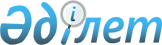 О внесении дополнений и изменений в постановление Правительства Республики Казахстан от 28 июня 2007 года № 544
					
			Утративший силу
			
			
		
					Постановление Правительства Республики Казахстан от 13 мая 2011 года № 513. Утратило силу постановлением Правительства Республики Казахстан от 20 ноября 2012 года № 1463

      Сноска. Утратило силу постановлением Правительства РК от 20.11.2012 № 1463 (вводится в действие по истечении двадцати одного календарного дня после первого официального опубликования).      В соответствии с законами Республики Казахстан от 11 января 2007 года "О лицензировании" и от 4 июля 2003 года "Об автомобильном транспорте" Правительство Республики Казахстан ПОСТАНОВЛЯЕТ :



      1. Внести в постановление Правительства Республики Казахстан от 28 июня 2007 года № 544 "Об утверждении Правил лицензирования и квалификационных требований к деятельности по перевозке пассажиров" следующие дополнения и изменения:



      1) в Правилах лицензирования деятельности по перевозке пассажиров, утвержденных указанным постановлением:



       пункт 1 дополнить словами "и от 4 июля 2003 года "Об автомобильном транспорте";



      в пункте 2 слова "железнодорожным, морским, речным транспортом" исключить;



      абзац первый пункта 3 после слова "пассажиров" дополнить словами "автобусами, микроавтобусами в междугородном, межобластном, межрайонном (междугородном, внутриобластном) и международном сообщениях,";



       пункт 5 дополнить подпунктом 4) следующего содержания:

      "4) перевозка пассажиров автобусами, микроавтобусами в междугородном, межобластном, межрайонном (междугородном, внутриобластном) и международном сообщениях.";



      в пункте 9 : 



      слова "со всеми необходимыми документами" заменить словами "с приложением документов, указанных в пунктах 7 и 8 настоящих Правил";



      дополнить частью второй следующего содержания:

      "Срок принятия решения о выдаче лицензии и (или) приложения к лицензии включает получение лицензиаром санитарно-эпидемиологического заключения органа государственного санитарно-эпидемиологического надзора, свидетельствующего о соответствии автобусов и микроавтобусов к перевозке пассажиров, согласно санитарным правилам, установленным действующим законодательством и нормативами.";



      в пункте 14 второе предложение исключить;



      2) квалификационные требования к деятельности по перевозке пассажиров, утвержденные указанным постановлением:



      дополнить разделом следующего содержания:

      "автобусами, микроавтобусами в междугородном, межобластном, межрайонном (междугородном, внутриобластном) и международном сообщениях, включают наличие:

      1) автобусов и микроавтобусов принадлежащих на праве собственности, на основании договора аренды или на иных законных основаниях, соответствующих требованиям Технического регламента "Требования к безопасности автотранспортных средств", утвержденного Правительством Республики Казахстан и СТ РК 1040-2001 "Услуги автотранспортные по пассажирским перевозкам. Общие технические условия";

      2) тахографов и соответствующего Сертификата о их поверке на автобусах и микроавтобусах;

      3) договора обязательного страхования гражданско-правовой ответственности владельцев автобусов и микроавтобусов и договоров обязательного страхования гражданско-правовой ответственности перевозчика перед пассажирами, а также действующих свидетельств о прохождении государственного технического осмотра на весь предлагаемый к перевозкам подвижной состав;

      4) водительского удостоверения соответствующей категории - для физического лица, либо водительского состава, имеющего водительские удостоверения соответствующей категории - для юридического лица;

      5) ремонтно-производственной базы, принадлежащей перевозчику на праве собственности или на иных законных основаниях, либо договора об оказании услуг, заключенного с организацией(-ями);

      6) служб и квалифицированного персонала для проведения предрейсового технического осмотра автобусов и микроавтобусов, предрейсового (предсменного) медицинского осмотра водителей, либо договоров с соответствующими организациями, осуществляющими такую деятельность;



      7) копии приказа с определением ответственного лица за безопасность осуществления перевозок.".



      2. Настоящее постановление вводится в действие по истечении двадцати одного календарного дня со дня первого официального опубликования.      Премьер-Министр

      Республики Казахстан                       К. Масимов
					© 2012. РГП на ПХВ «Институт законодательства и правовой информации Республики Казахстан» Министерства юстиции Республики Казахстан
				